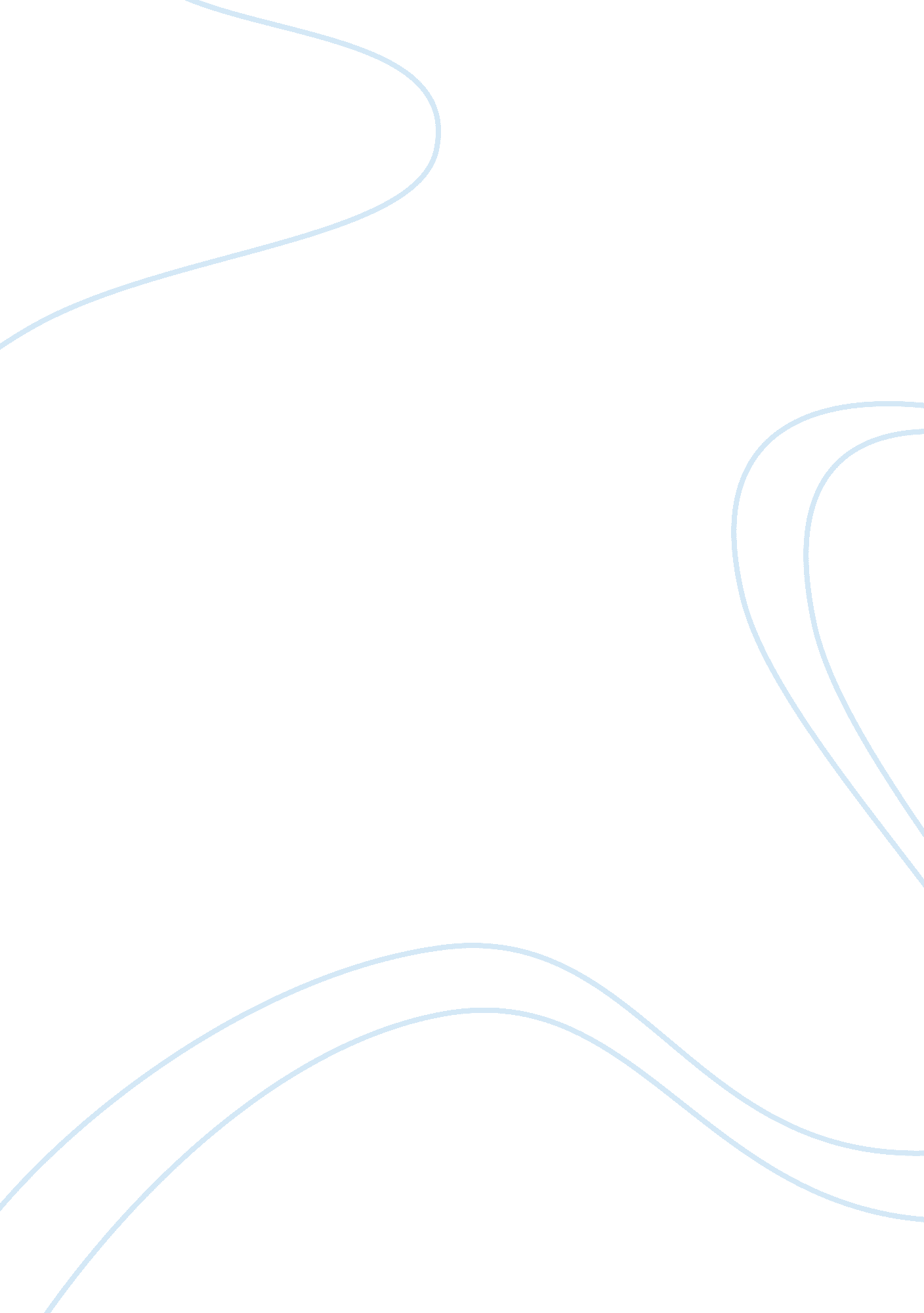 Isis informative speech essay sample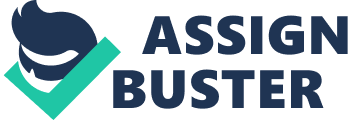 Purpose 
At the end of my presentation, the audience will be able to explain what ISIS is and the danger it has on America. Introduction 
All you have been hearing about in the news lately is ISIS this and ISIS that. Some peoples thoughts are what is ISIS, some others thoughts are why does it even matter they are in another country. But in all reality we have some ISIS members on our soil and they blend just like you and I do. So today I am going to better help you understand who ISIS is, how they came to be, and why they are a threat to America. Central Idea ISIS is becoming a threat on America. Preview 
Today I am going to be talking to you about what ISIS is. I’m then going to talk on how it became to be. And finally, I am going to talk about the growing threat it has on America. Body 
1. ISIS is Islamic State of Iraq and Syria 
a. ISIS is a jihadi salafist militant group 
i. Originated from Al Qaeda 
ii. The leader is Abu Bakr al-Baghdadi 
iii. Map of what ISIS controls (3) 
2. It came to be when the Iraqi war started 
a. fully formed in 2013 
b. it is anti-democracy and sectarian 
3. Threat on America 
a. Westerners joining ISIS 
i. Attorney General Eric Holder has said western fighters joining ISIS and returning home radicalized are the national security danger he worries about most. “ We are seeing, I would say, an alarming rise in the number of American and European Union nationals who have been going to Syria to help extremist groups,” Holder told TIME last month. “ This represents a grave threat to our security,” he said. (1) b. James Foley Execution (2) c. They have a growing hatred for America 
Conclusion 
Today I have told you who ISIS is, how it came to be and how it is a growing threat on America. I hope now you have a little better understanding of what is being talked about in the news for the last few months Works Cited 1. Attorney General Eric Holder has said western fighters joining ISIS and returning home radicalized are the national security danger he worries about most. “ We are seeing, I would say, an alarming rise in the number of American and European Union nationals who have been going to Syria to help extremist groups,” Holder told TIME last month. “ This represents a grave threat to our security,” he said. http://time. com/3313613/isis-barack-obama-terrorism-threat/ 2. James Foley 
http://www. washingtonpost. com/world/national-security/captives-held-by-islamic-state-were-waterboarded/2014/08/28/2b4e1962-2ec9-11e4-9b98-848790384093_story. htm 3. Map of what ISIS Controls 
http://www. iranreview. org/content/Documents/Is-Iraq-Bound-for-the-Same-Destiny-as-Syria-. htm 